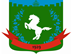 Томская область Томский районМуниципальное образование «Зональненское сельское поселение»ИНФОРМАЦИОННЫЙ БЮЛЛЕТЕНЬПериодическое официальное печатное издание, предназначенное для опубликованияправовых актов органов местного самоуправления Зональненского сельского поселенияи иной официальной информации                                                                                                                         Издается с 2005г.  п. Зональная Станция                                                                         	              № 12/2 от 18.03.2022ТОМСКАЯ ОБЛАСТЬ         ТОМСКИЙ РАЙОНАДМИНИСТРАЦИЯ ЗОНАЛЬНЕНСКОГО СЕЛЬСКОГО ПОСЕЛЕНИЯП О С Т А Н О В Л Е Н И Е«18» марта 2022г                                                                                  № 63/2Об определении случаев осуществления банковского сопровождения контрактов, предметом которых являются поставки товаров, выполнение работ, оказание услуг для нужд МО Зональненского сельского поселения В соответствии с частью 2 статьи 35 Федерального закона  от 05.04.2013 № 44-ФЗ «О контрактной системе в сфере закупок товаров, работ, услуг для обеспечения государственных и муниципальных нужд» ПОСТАНОВЛЯЮ:Определить, что банковское сопровождение контрактов, предметом которых являются поставки товаров, выполнение работ, оказание услуг для нужд МО Зональненского сельского поселения, осуществляется в случае, если начальная (максимальная) цена контракта либо цена контракта, заключаемого с единственным поставщиком (подрядчиком, исполнителем), составляет сто миллионов рублей и более.Управляющему делами опубликовать настоящее постановление в печатном издание информационный бюллетень Зональненского сельского поселения и разместить на официальном сайте Администрации Зональненского сельского поселения (http://admzsp.ru). Настоящее постановление вступает после его официального опубликования.Контроль за исполнением постановления оставляю за собой.Глава поселения(Глава Администрации)                                                                                                  Е.А. Коновалова